                                            Реквизиты организации / ИП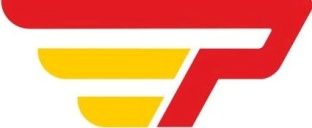 						Дата выдачи: _______________						Место выдачи: _____________ГЕНЕРАЛЬНАЯ ДОВЕРЕННОСТЬ НА ПОЛУЧЕНИЕ ГРУЗА №_____                  Настоящей доверенностью ________________________(наименование организации/ ИП), в лице _______________________, действующего на основании ________________________,доверяет ________________________________________________________(ф.и.о. представителя),паспорт серия _____ № __________ выдан _______________________________________, зарегистрирован по адресу: ____________________________________________________________совершать от имени _____________________________________ (наименование организации / ИП) следующие действия:Получить груз от ООО «Рус-Экспресс».Участвовать в составлении акта об установлении расхождения по количеству и качеству  при выдаче груза.Расписываться и совершать все действия. Связанные с выполнением этого поручения, подписывать транспортно-экспедиторские документы.Настоящая доверенность выдана сроком до «___» ___________  ____ г. без права передоверия.Подпись представителя _______________________ удостоверяю.Руководитель организации __________________(должность, Ф.И.О.)М.П.